一般情報など（１）2023/2024年度のBJ新役員体制がスタート　　　　4月9日（日）13時から17時に開催された理事会および会員総会において、以下の通り　　　決定され新役員体制がスタートしました。全会員が一致協力して盛り上げて行きましょう。　　　　理事・監事の異動新三役、事務局、顧問など　　あとのページに新会長、理事長の就任あいさつが掲載されています。専門部組織加盟登録クラブ2023年4月の行事、活動などの結果4月9日（日）理事会、総会（すべてzoomによるリモート会議）の開催結果１）2022年度最終理事会（13時00分から14時45まで）定足数25名のうち、出席16名、委任状6名、欠席3名第１号議案　　2022年度事業結果報告書および会計決算報告の承認に関する件　　　　　（審議結果）「異議なし」多数で原案通りに承認・可決された。第２号議案　　2023年度事業計画書および予算計画書の承認に関する件　　　　　（審議結果）黒沢理事から2023年度事業計画書に対して修正を求める「意見書」が提出された。約１時間の討議の後、専門部に「次世代開発部」を設置する修正を加えることで、賛成多数で承認・可決された。　　　　　　　　　第３号議案（その他）　LC京都クラブから7月9日に京都で開催する新機軸のローンボウルズ大会の計画が報告された。２）2022年度会員総会（14時45分から15時00まで）定足数15名のうち、出席14名、委任状1名、欠席なし 第１号議案　　2022年度事業結果報告書および会計決算報告の承認に関する件　　　　　（審議結果）全員「異議なし」で原案通りに承認・可決された。　　　　　　　　　　第２号議案　　2023年度事業計画書および予算計画書の承認に関する件　　　　　（審議結果）上記の理事会で修正を加えられた2023年度事業計画書および予算計画書について、全員「異議なし」で承認・可決された。　　　　　　第３号議案　　役員（監事、理事）が2021-2022年度任期を終了することにより2023-2024年度の監事、理事の任命を決定する件　　　　　　　（審議結果）「役員候補者推薦委員会」から提出された「理事及び監事の推薦書」について、全員「異議なし」で承認・可決された。３）2023年度第1回理事会（15時00分から17時30まで）定足数25名のうち、出席17名、委任状5名、欠席3名 第１号議案　　2021/2022年度役員（会長、理事長、副理事長）の選任に関する事項　　　　　　（審議結果）「役員候補者推薦委員会」から提出された「会長、理事長、副理事長理事の推薦書」について、全員「異議なし」で承認・可決された。第２号議案　　2021/2022年度事務局員、顧問の選任に関する事項　　　　　　（審議結果）「役員候補者推薦委員会」から提出された「事務局員、顧問の推薦書」について、全員「異議なし」で承認・可決された。第３号議案　　2021/2022年度各専門部部長、副部長、部員の選任に関する事項　　　　　　（審議結果）「役員候補者推薦委員会」から提出された「各専門部部長、副部長、部員の推薦書」について、全員「異議なし」で承認・可決された。第４号議案　　2021/2022年度各委員会の委員、委員長などの選任に関する事項　　　　　　（審議結果）総務部から提出された「各種委員会の規定その委員（案）」について審議された。その結果「コンプライアンス委員会」の2023/2024年度委員については原案通り、委員長：來田会長　副委員長：児島理事長　　　　　　　　　　　委員：田原外部理事、野口外部理事、藤川事務局長が全員「異議なし」で承認・可決された。一方、「選手選考委員会」については、原案に対して松岡理事からは委員の構成に関する別案が提案され、松原理事からコンプライアンス上の対応が不十分との意見が出され、安藤理事から強化対象選手制度との関係の質問が出された。後者の2件については討議の中で決着がついたが、松岡理事の別案については時間切れで結論に至らなかったため、技術・競技部長および国際部長が協議して結論をまとめ次回8月の理事会までに報告してもらうことにした。関西ローンボウルズ協会2023年度第1回運営委員会を開催　　　　　日時：4月24日（月）13:00～15:00場所：明石公園 西会議室　　　　　出席者：新旧運営委員　　　　　議事：1) 2022年度活動報告　　　　　　　　　2) 2022年度会計報告　　　　　  　　  　3) 2022年度明石公園ＬＢ場会計報告　　　 　　  　4) 2023年度協会役員紹介               　　  　5) 2023年度活動計画　　　　 　　　   6)其の他、引継ぎ事項等　（３）明石公園ジュニア・ローンボウルズ教室（第6回目）を開講　　　　　日時：4月30日（日）9:30～10:30場所：明石公園ローンボウルズ場管理詰所　　　　　実施内容：9:30～10:00 ローンボウルズ・ゲームの基本の解説（座学）　　　　　　　　　　10:00～10:30 ジャック、ボウルの投球基本練習　　　　　　　　　　10:30～12:00 ゲーム形式の実習(一人3球,4エンドのフォアーズ戦)　　　  　　　　　　　　　　　　　参加者：受講生９名 (小学生５名、中学生４名)および保護者３名指導者：7名（森、長島、奥田、関口、前林、小林、藤川）　　　　      　（４）Aリーグカップ2023年前期大会（第7，8節）主催：関西ローンボウルズ協会　　　　　　主管：Ａリーグ実行委員会場所：明石公園ローンボウルズグリーン日時：4月2日（日）、16日（日）13：00～16:00結果：4月16（日）第8節終了後の成績（５）SVリーグ2023年度前期大会（第1，2節）結果主催：関西LB協会主管：SVリーグ実行委員会　　　リーダー：LC京都、会計：兵庫車いす、記録：神戸タッチャーズ場所：神戸市しあわせの村ローンボウルズグリーン日時：4月1日（土）,22日（土）13:00～16:00競技結果：4月22日終了時点での成績。　（６）Mリーグ2023年度前期大会（第1，2節）結果主催：関西LB協会　主管：Mリーグ実行委員会場所：神戸市しあわせの村ローンボウルズグリーン日時：4月8日（土）、26日（水）、13:00～16:00　　　26日は雨天中止となった。競技結果：4月8日終了時点での成績。　　　　　（出席率 70%　以上が対象）　　　　　　　　（７）男女フリー・トリプルズ関西選手権大会　兼　日本選手権大会関西予選会主催：関西ローンボウルズ協会　日時：4月15日(土)9:00-17:00場所：明石市明石公園ローンボウルズグリーン結果：雨天のために中止。5月20日（土）に再開することになった。（８）明石市総合体育大会春季ローンボウルズ大会　　　　　主催：明石市及び明石体育協会　　　　　主管：関西ローンボウルズ協会及び明石市ローンボウルズ協会　　　　　日時：4月23日（日）9時から17時　　　　　場所： 明石公園ローンボウルズ場競技方式：男女フリートリプルズ、一人×3球、8エンド戦、１４チームが参加　　　　　結果：　　　　　　　　　　　　　　　　　　　　　　　　　　　　Δ＝総得失点差（９）神戸市長賞春季ローンボウルズ大会　　　　　主催：関西ローンボウルズ協会　　　　　日時：4月29日（土）9時から17時　　　　　場所：神戸市しあわせの村ローンボウルズ場競技方式：男女フリートリプルズ、一人×２球、8エンド戦、14チームが参加　　　　　天候不順のため、一人３球を２球に変更して１ゲーム８０分を５０分に時間短縮した。　　　　　結果：　　　　　　　　　　　　　　　　　　　　　　　　　　　　Δ＝総得失点差2023年5月,6月の計画、予定（１）BJ理事連絡会（Zoom Ｗeb会議）令和5年度（第1回,2回）開催日時：5月20日（土）, 6月24日（土）20：00～21:30場所：ZoomによるWeb会議参加者：2023/2024年度理事会メンバー、オブザーバーも歓迎内容：若手会員を増やす施策についての自由討議、その他（２）男女フリー・トリプルズ関東選手権大会 兼 日本選手権大会関東地区予選会　　　　  主催：関東ローンボウルズ協会　　　　　場所：立川市昭和記念公園ローンボウルズ場　　　　　日時：5月14日（日）（３）女子ペアーズ関東選手権大会 兼 日本選手権大会関東地区予選会　　　　  主催：関東ローンボウルズ協会　　　　　場所：立川市昭和記念公園ローンボウルズ場　　　　　日時：6月3日（土）（４）男女フリー・フォアーズ関東選手権大会 兼 日本選手権大会関東地区予選会　　　　  主催：関東ローンボウルズ協会　　　　　場所：横浜市YC＆ACローンボウルズ場　　　　　日時：6月11日（日）（５）女子シングルス関東選手権大会 兼 日本選手権大会関東地区予選会　　　　  主催：関東ローンボウルズ協会　　　　　場所：立川市昭和記念公園ローンボウルズ場　　　　　日時：6月25日（日）（６）Aリーグカップ2023年前期大会(第9,10,11,12節)主催：関西ローンボウルズ協会　　　　　主管：Ａリーグ実行委員会場所：明石公園ローンボウルズグリーン日時： 5月14日（日）、21日（日）、6月11日（日）、18日（日）13：00～16:00　　　　　参加申込み：誰でも参加できます。参加希望者は当日30分前までに来場し受付に申出る。（７）SVリーグ2023年度　前期大会(第3,4,5,6節)主催：関西LB協会主管：SVリーグ実行委員会　　　LC京都クラブ、神戸タッチャーズ、兵庫車いすクラブが担当場所：神戸市しあわせの村ローンボウルズグリーン日時：5月13日（土）、27日（土）、6月17日（土）、24日（土）13:00～16:00（12時45分　　　までに受付完了のこと）　競技内容：10チームが参加し、ペアーズ戦を２ゲーム行う。（８）Ｍリーグ2023年度　前期大会（第3,4,5,6節)主催：関西LB協会主管：Mリーグ実行委員会場所：神戸市しあわせの村ローンボウルズグリーン日時： 5月10日（水）、24日（水））、6月7日（水）、28日（水）13:00～16:00（12時45分までに受付完了のこと）競技内容：チーム編成は当日の抽選にて決定。参加人数によりペアーズ、トリプルズ、フォアーズ戦を行う。8エンド戦を2ゲーム行う。参加申込み：事前申込みは不要。当日、会場への来場で可。チーム編成は当日の抽選にて決定。（９）明石公園ジュニア・ローンボウルズ教室（第7回、8回）を開講予定　　　　　日時：5月21日（日）、6月18日（日） 9:30～12:00場所：明石公園ローンボウルズ場　　　　　実施内容：9:30～10:00座学　　　　　　　　　 10:00～12:00 実技（１０）明石市中央体育館インドアマット交流大会　　　　  主催：明石市ローンボウルズ協会　　　　　場所：明石市中央体育会館 第１競技場（２リンク）　　　　　日時：６月12日（月）9：00～17：00　　　　　参加募集人員：トリプルズ６チーム（18人）　　　　　　　　　　　　一人3球ⅹ８エンド戦を４ゲーム実施　　　　　参加者：一人500円（当日受付）（１１）障がい者ファミリー大会　　　　  主催：兵庫車いすクラブ　　　　　場所：神戸市しあわせの村　　　　　日時：６月11日（日）9：00～17：00（１２）第36回こうべ長寿祭ローンボウルズ大会　　　　  主催：神戸市しあわせの村　　　　　主管：BJ関西LB協会　　　　　場所：神戸市しあわせの村　　　　　日時：６月14日（水）9：00～17：00新年度役員からの挨拶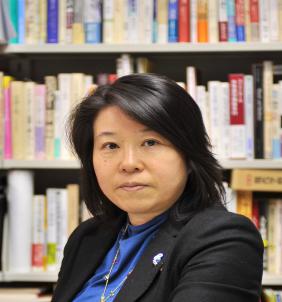 2023/2024年度 会長就任のご挨拶                                                 來田　享子欧米で発展したスポーツが日本に伝わったのは、明治時代初期のことでした。海外から日本に居留した人々を通して、あるいは、海外の文献を通じて紹介された学校での遊びを通して、日本に浸透していきました。ローンボウルズは、そのひとつであったと考えられます。たとえば、日本で最も初期の児童遊戯書とされる『戸外遊戯法−名戸外運動法』（1885年、坪井玄道・田中盛業編纂）には、「投球（ボールス）」という名前でサッカーやテニス、野球などとともに、ローンボウルズが紹介されています。しかし、海外ではプロ選手が存在するにもかかわらず、日本におけるローンボウルズの競技人口は多いとはいえません。　ローンボウルズは、あえて重心を偏らせた特徴的なボウルを使います。そのボウルが、速すぎず、遅すぎずに転がる芝生のレーンが必要です。芝生の敷き詰められた地面は、可能な限り凹凸のない、平らなものであることも求められます。このような用具やプレーフィールドの特徴は、ジャック（目標球）にボウルを近づけるというシンプルな競技を奥深いものにする一方で、普及の面では障壁となってきました。　パワーや速さが求められる多くの競技と異なり、ボウルズではむしろパワーや速さを抑制する技術が求められます。チームプレーでは、対戦チームのボウルも含めて、他者が芝の上に残した結果をどのようなものであれ活かす技術が求められます。こうした競技の性格は、ローンボウルズ日本の運営面にも反映され、年齢・性別・障害などの違いを活かした活動に結びついています。現在の社会では、「力」があることだけが讃えられ、他者の存在を顧みない社会のあり方が人間の人間らしさを失わせていく風潮、SNS等で流れ込む情報を鵜呑みにし、自ら深く思考しない傾向などに、警鐘が鳴らされています。このような社会の課題を解決する道のりにとって、ボウルズは多様性の承認、共生、共創をめざす社会への手がかりを身体で感じさせてくれるスポーツであるといえるのではないでしょうか。　少し難しい視点からローンボウルズの魅力を書いてみましたが、何よりも、ジャックに向かって集中し、手を離れたボウルが停止した位置に一喜一憂する時間は何にも代えがたいものです。ゲームが終わった後の喉の渇きを癒やしてくれる一杯も格別です。国際大会ではゲームの勝者が敗者にこう呼びかけます。“It’s on me！”　そうして互いにゲームを振り返り、ジャックと向き合う次なる新しい自分を整えていくのです。　このたび、ローンボウルズ日本の会長に就任いたしました。1990年代に日本には女子選手を統括する組織が存在せず、国際大会への派遣ができませんでした。1993年に女子の国際大会への道を拓くべく、日本女子ローンボウルズ連盟を設立したことをご縁として、この機会をいただくこととなりました。社会課題の解決にスポーツの価値を活かすことが求められている今、ローンボウルズの魅力と価値を発信し、いささかでもより良い社会づくりに貢献できるよう、挑戦的に取り組んでいくことができればと考えています。多くの方のご理解とご協力をいただきますよう、よろしくお願いいたします。2023/2024年度 理事長就任のご挨拶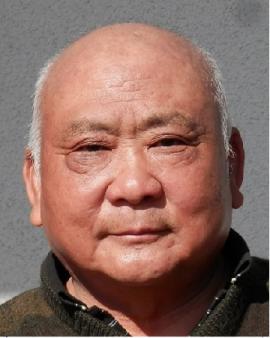                                                  児島　久雄2021/2022年度から引き続き2023/2024年度も理事長に再任することになりました児島久雄(兵庫車椅子クラブ)です。宜しくお願い致します。振り返りますと2021年度はコロナ禍がまだ収まらず大会開催もままならない中でありながら、会員の皆様には感染対策と折り合いをつけながら練習だけは営々と重ねていただいた年でした。昨2022年度は少しずつ感染者も少なくなり大会も何とか再開できるようになり、10月には従来よりは若干小規模となったものの海外３カ国から４チームを招待しての第7回ジャパンオープン国際ローンボウルズ大会を無事に成功裏に開催できました。これらはひとえにローンボウルズという素晴らしいスポーツの火を消してはならないという会員の皆様の熱い思いの賜物であると感じており、心よりお礼申し上げます。残念ながら、この間において登録会員数は減少傾向が続いてしまいましたが、2023/2024年度は反転攻勢に出なければならない時であると思っております。先日の4月9日に開催された理事会の席上ではその課題に関する役員の前向きの議論が展開されたことを心強く感じております。今年2月には4年ぶりの開催となるアジア選手権大会がマレーシアのイポーで開催され日本からも男女のフル種目に選手を派遣しましたが、特筆すべきはLC京都クラブから島 瑚々奈選手（11才、小学校6年生）、島 隆斗選手（17才、高校2年生）がアンダー25種目（25才以下の選手によるシングルスおよびミックスペアーズ）に出場したことでした。アジアの各強豪国（マレーシア、香港、タイ、シンガポールなど）はいずれもユース育成制度を持っていて一般選手と比べてもほぼ対等と言えるレベルの選手が出て来ていますが、島兄妹はそれに対して臆することなく堂々と最後まで粘り強く戦い、観客からも暖かい注目を集めていました。両選手にとって今後の成長につながる大変良い経験となったと思います。2023年度はさらに8月は世界選手権大会（これには今年度から障がい者種目も追加されました）、10月にはアジアパラ競技大会が予定されていて、それぞれの大会に派遣される選手も既に決定しています。これらの選手の競技力を高めるのも大事ですが、そのためにはなんといっても先ずは競技人口を増やすことで底辺を拡大することが最優先課題だと思います。山の頂点を高くするためには山の裾野を広げることが重要であることがどんな分野にとっても基本中の基本とされています。関東ローンボウルズ協会と関西ローンボウルズ協会の役員の皆様ならびに所属クラブおよび会員の皆様のお知恵をお借りしながら、ローンボウルの将来を見据えての底辺拡大を促進したいと思っています。本部役員も今年度からかなり若返りがはかられ、また女性理事の数が増えました。このフレッシュな方々のエネルギーを思う存分に発揮していただいて、例えば各地域のスポーツ協会、学校等に話を聞いてもらう、体験会等を開く等々を根気よく続けるなど出来る所から進めたいと考えています。これからの2年間を、あらためてよろしくお願いいたします。　　　　　　　　　　　　　　　　　　　　　　　　　　　　　　　　　　　　　　　（以上）事務局からのお知らせローンボウルズ愛好者からBowlの提供　　　 ローボウルズを当面できなくなったので、お譲りいたしますとの投稿があり、希望者の方に　　　お分けいたしますので申し出ください。・Bowlメーカー：TAYLOR社製・Bowlの種類：ACE・Size：４ ・Bowlの色：土台はオレンジ色で黄色の小さいまだら模様・有効期限：2028年・使用状況：未使用状況で新品と同様　　以上のような状態で、保管されていてBowl １セットとボウルケース付きでです。お譲り価格は￥６、０００です。希望者の方はご連絡ください。希望者多数の場合は抽選とします。　連絡先：BJ事務局 藤川 辰美　　　　　　TEL/FAX　：078-917-1646Mail    ：fujikawa5313@rhythm.ocn.ne.jp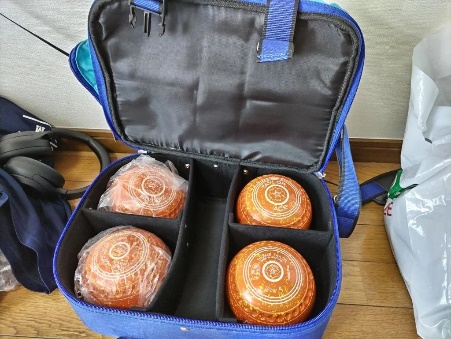 役職役職新任再任退任理事内部理事髙山紗生（東京LBC）安藤英昭（YC＆AC）津山元子（YC＆AC）村瀬　康（YLBC）前林典子（神戸ﾎﾞｳﾙｽﾞ）藤川辰美（学園ﾜｲｽﾞ）合田洋子（学園ﾜｲｽﾞ）田中弘一（ﾀｯﾁｬｰｽﾞ）井上千加子（ﾀｯﾁｬｰｽﾞ）関口　溜（ALBC）小林綾子（ALBC）川本真浩（LB高知UC）廣内鐵也（LC京都）松原敬之（東京LBC）黒沢秀行（LB東京）小林信芳（日栄ｽﾎﾟｰﾂ）児島久雄（兵庫車いす）ｽｰｻﾞﾝﾔｯﾌﾟ（兵庫車いす）倉本宣史（甲南ﾛｰﾝﾎﾞｱｰｽﾞ）吉中康子（LC京都）松岡　緑（ｵｰｽﾄﾗﾘｱｸﾗﾌﾞ）松原和子（東京LBC）ｱﾚｯｸｽﾍﾝﾃﾞｨ（YC＆AC）安田加津子（YC＆AC）依田成史（YLBC）山田　誠（神戸ﾎﾞｳﾙｽﾞ）森　紘一（学園ﾜｲｽﾞ）合田純二（学園ﾜｲｽﾞ）竹内義和（ﾀｯﾁｬｰｽﾞ）宮崎宗久（ﾀｯﾁｬｰｽﾞ）長島俊和（ALBC）旭　吉功（ALBC）松浦美月（LB高知UC）小山　潤（LC京都）理事外部理事來田享子（中京大学教授）田原淳子(国士舘大学教授）山口由美（神戸市会議員）野口善國（弁護士）監事行政監事依田成史（YLBC）坂本紘一（ﾀｯﾁｬｰｽﾞ）監事財政監事佐古安弘（学園ﾜｲｽﾞ）区分役職　氏名備考新三役会長來田享子新任新三役理事長児島久雄再任新三役副理事長松原敬之新任新三役副理事長廣内鐵也新任事務局事務局長藤川辰美再任事務局会計竹内義和再任事務局会計補佐田中弘一新任顧問顧問岸口　実再任、兵庫県会議員顧問顧問山田　誠新任、元理事長・会長部名役職者氏名部員名　　＊部長指名により今後も追加は有る。総務部部長：藤川辰美副部長：森　紘一関東地区：　伊藤重光関西地区：　田中弘一、竹内義治広報部部長：吉中康子副部長：前林典子関東地区：　津山元子、梅田和彦関西地区：　山田　誠、ｱﾗﾝ･ﾏｰｼﾞｪﾘｿﾝオーストラリアクラブ：　大平貴士次世代開発部チームリーダー：吉中康子、関口　溜合田洋子、松原敬之関東地区：　黒沢秀行、村瀬　康、小林信芳、髙山紗生関西地区：　川本真浩、倉本宣史、井上千加子、小林綾子技術・競技部部長：廣内鐵也副部長：坂本紘一関東地区：　安藤英昭関西地区：　小山　潤、船引啓吾、川阪泰夫、中田照男国際部部長：松岡　緑副部長：合田純二関東地区：　江村健一関西地区： ｽﾃｲｰﾌﾞﾝ･ｳｴｯｼﾞ、三木　卓障がい者LB部部長：児島久雄副部長：澤田昭雄関東地区：　未定関西地区：　スーザン・ヤップ、八杉　瞳、植松博至区分所属協会クラブ名代表者構成員人数（4月10日現在）正会員クラブ関東LB協会LB東京黒沢秀行男9名、女4名　　合計　13名正会員クラブ関東LB協会東京LBC松原敬之男8名、女7名　　合計　15名正会員クラブ関東LB協会日栄スポーツ小林信芳男4名、女2名　　合計　6名正会員クラブ関東LB協会YC＆ACｱﾚｯｸｽ･ﾍﾝﾃﾞｨ男11名、女6名　　合計　17名正会員クラブ関東LB協会YLBC依田成史男4名、女1名　　合計　5名正会員クラブ関東LB協会兵庫車いす児島久雄男9名、女7名　　合計　16名正会員クラブ関東LB協会神戸ボウルズ山田　誠男8名、女2名　　合計　10名正会員クラブ関東LB協会神戸ﾀｯﾁｬｰｽﾞ田中弘一男18名、女4名　　合計　22名正会員クラブ関東LB協会ALBC関口　溜男18名、女14名　　合計　32名正会員クラブ関東LB協会学園都市ﾜｲｽﾞ合田洋子男13名、女5名　　合計　18名正会員クラブ関東LB協会LB高知UC川本真浩男4名、女3名　　合計　7名正会員クラブ関東LB協会甲南ﾛｰﾝﾎﾞｱｰｽﾞ倉本宣史男2名、女3名　　合計　5名正会員クラブ関東LB協会ＬＣ京都小山　潤男7名、女8名　　合計　15名普通会員関東LB協会村人ｸﾗﾌﾞ川阪泰夫男7名、女0名　　合計　7名正会員クラブ正会員クラブｵｰｽﾄﾗﾘｱｸﾗﾌﾞ松岡　緑男3名、女5名　　合計　8名構成員人数合計構成員人数合計構成員人数合計構成員人数合計男125名、女71名　　合計196名A-1リーグ	A-2リーグ１位西條 和子（ALBC）　　 92点関　政美 （学園ワイズ） 　　 73点2位魚住 弘治（兵庫車椅子） 88点野上 京子（神戸タッチャーズ） 72点　3位奥田 昭  （ALBC）     85点南川 義和 （学園ワイズ）　　　71点順位1位2位3位4位5位6位7位8位9位10位チーム名学園-A　学園-BLC京都ﾀｯﾁｬ-ｽﾞAﾀｯﾁｬ-ｽﾞC村人クラブﾀｯﾁｬ-ｽﾞB兵庫車椅子AALBC兵庫車椅子B勝点9977664433得失点差+29－3 +29+2－5－24+3－5－12－14得点合計5034513729  2433273529順位氏　名平均ポイントポイント合計出場試合数１位野上京子（神戸タッチャーズ）9.00018.022位宮崎 宗久（神戸タッチャーズ）8.00016.022位小野宦司（ALBC）8.00016.023位河本7.7515.52順位チーム名（選手名）成績1位ALBC-B 　(垣内紀子、小林綾子、西条和子)４勝0敗2位タッチャーズ-C　（中田照夫、児玉智子、宮崎宗久）3勝1敗、Δ=+163位神戸ボウルズ（横井浩子、青木哲夫、前林典子、宮北　茂）3勝1敗、Δ=+4順位チーム名（選手名）成績1位学園ワイズ-A 　　(合田洋子、三木　卓、南川義和)４勝0敗2位タッチャーズ-C　（今給黎順古、宮崎芳江、宮崎宗久）3勝1敗、Δ=+203位タッチャーズ-D　（田中弘一、野上京子、坂本紘一）3勝1敗、Δ=+12